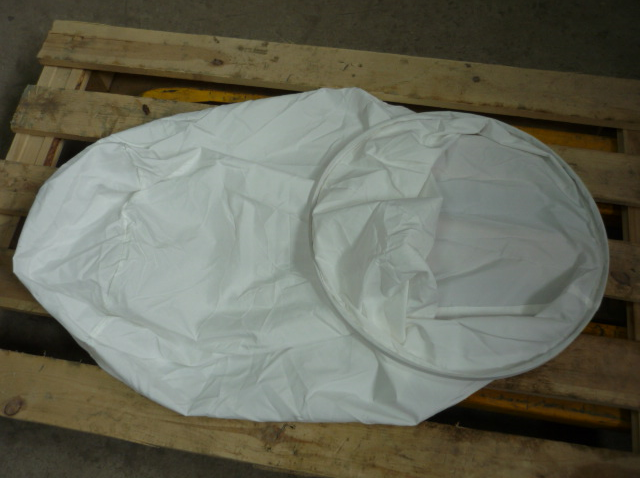 Код из 1САртикулНаименование/ Бренд/ПоставщикГабаритыД*Ш*ВммМасса,грМатериалМесто установки/НазначениеF0060566нетМешок верхний для стружкоотсоса MF9030-2D=480 L=840200Полиэстер,пластмассаПылеулавливающие агрегатыF0060566нетD=480 L=840200Полиэстер,пластмассаПылеулавливающие агрегатыF0060566нетHCMD=480 L=840200Полиэстер,пластмассаПылеулавливающие агрегаты